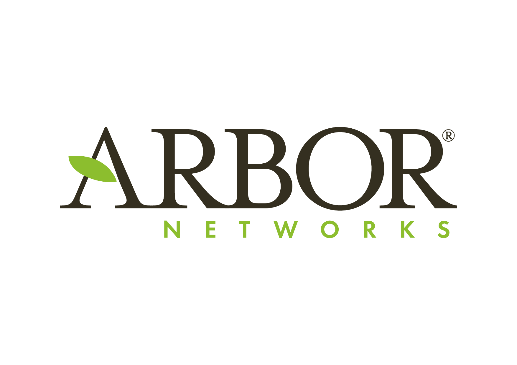 أربور نتوركس تعين ستارلينك موزعاً لمنتجاتها في الشرق الأوسطموزع القيمة المضافة الرائد لتقنيات الأمن يساعد أربور على التوسع أكثر في سوق المؤسسات لتوفير حلول الحماية ضد هجمات حجب الخدمة والتهديدات المتقدمةالاثنين 9 فبراير، 2015 - دبي، الإمارات العربية المتحدة: أعلنت أربور نتوركس، الشركة الرائدة في مجال حلول الحماية من هجمات حجب الخدمة، ورؤية الشبكة والحماية من التهديدات المتقدمة لمزودي الخدمة، والاستضافة السحابية وشبكات المؤسسات، اليوم أنها وقعت اتفاقية توزيع مع شركة ستارلينك، موزعة القيمة المضافة «الحقيقية» المتخصصة في حلول الأمن، والموثوق بها. وتعد ستارلينك أكبر وأسرع موزعي حلول أمن تقنية المعلومات في الشرق الأوسط، وتتمتع بوجود قوي على أرض الواقع في جميع أنحاء المنطقة. وستعمل ستارلينك بموجب هذه الاتفاقية على بيع وتركيب ودعم منتجات أربور نتوركس من خلال شبكة واسعة من شركاء القنوات الذين يخدمون المؤسسات والجهات الحكومية في المنطقة .وتحدث جيريمي نيكولز، نائب الرئيس العالمي للقنوات والتحالفات العالمية في أربور نتوركس قائلاً: «عقدنا شراكة مع ستارلينك لنواصل تسريع وتيرة نمونا في سوق أمن تقنية المعلومات المزدهرة في الشرق الأوسط» وأضاف: «لدى ستارلينك الخبرة، والوصول إلى الأسواق المستهدفة، والموارد والعلاقات المناسبة، لمساعدتنا على تحقيق رؤيتنا. ونهدف إلى الاستفادة من نجاحنا في سوق مقدمي الخدمة، لنوسع نطاقه ليشمل الجهات الحكومية والبنوك والشركات الكبيرة. فمن خلال ستارلينك، سنتمكن من تعزيز شبكة قنوات توزيع حلولنا.»وعلق محمود نمر، المدير العام لستارلينك قائلاً: «أصبحت هجمات حجب الخدمة في المنطقة أكثر تواتراً، وتتسبب بانهيار الشبكات، وتشويه سمعة الشركات، وإعاقة الأعمال التجارية. ولدى أربور الحلول المناسبة المصممة خصيصاً لمعالجة احتياجات المؤسسات ومزودي الخدمة في الشرق الأوسط.» وأضفاف :«نشعر بالحماسة أن نقدم أفضل ما أنتجه أربور إلى قنوات البيع كي توفر للشركاء المعرفة بالمعلومات الأمنية، والاستجابة للحوادث، وقدرات التحقيق الجنائي التي يحتاجها عملاؤنا للكشف عن والحماية من وتحليل تهديدات حجب الخدمة.»-- انتهى--نبذة عن أربور نتوركستساعد شركة أربور نتوركس، على حماية شبكات أكبر الشركات ومزودي الخدمة في العالم من هجمات حجب الخدمة DDoS والتهديدات المتقدمة. ووفقا لأنفونيتكس رسيرش تعد أربور نتوركس الشركة الرائدة عالمياً في مجال توفير الحماية من هجمات حجب الخدمة لقطاعات المؤسسات، ومقدمي خدمات الشبكات النقالة. وتوفر حلول أربور للحماية من التهديدات المتقدمة فتسليم رؤية شاملة للشبكة من خلال الجمع بين التقاط الحزم وتقنية نت فلو، ما يتيح الكشف السريع والحماية من آثار البرامج الضارة والخبيثة. كما تقدم أربور أيضاً تحليلات رائدة في السوق في مجال الاستجابة الديناميكية للحوادث، والتحليل التاريخي، والنظم الافتراضية وتحديد الأدلة الجنائية. تسعى أربور لتعزيز القدرات بجعل فريق الشبكة وفريق الأمن خبراء في الحماية. وتهدف إلى تقديم صورة أعمق عن الشبكات تأخذ الأمن في الحسبان، ليستطيع العملاء حل المشكلات بشكل أسرع وتخفيض الأخطار على أعمالهم.لمعرفة المزيد عن منتجات وخدمات أربور، يرجى زيارة الموقع www.arbornetworks.com ، وستجد تحت بوابة أطلس ثريت، أبحاث وتحليلات وأفكار أربور مع بيانات من نظام المخابرات للتهديدات العالمية أطلس.نبذة عن ستارلينكتعرف ستارلينك كأكبر وأسرع موزعي القيمة المضافة في مختلف أنحاء الشرق الأوسط وتركيا وإفريقيا، وتمتمد فروعها على نطاق 14 بلداً. ومن خلال إطار عمل الأمن المبتكر الذي طورته، تعمل أيضاً كمستشار أمن موثوق به لأكثر من 1000 مشروع وجهة حكومية، التي تعتمد على واحدة أو أكثر من تقنيات ستارلينك الرائدة في السوق، والتي تباع من خلال شبكتها من القنوات التي تتضمن أكثر من 250 شريكاً. وتساعد دورة حياة حلول ستارلينك  شركاء القنوات في تخصيص الحلول التي يعرضونها، لتمكين العملاء من تحديد المخاطر الرئيسة وتحديد الأولويات لمعالجة ثغرات تقنية المعلومات الأمنية المتعلقة بالامتثال لقواعد الأمن، والحماية من تهديات الجيل المقبل من التهديدات.لمزيد من المعلومات عن ستارلينك، يرجى زيارة http://www.starlinkme.netلاتصال وسائل الإعلام (ليس للنشر)Active (Digital. Marketing. Communications) Tanu ChopraPR ConsultantTel : +971 4 4461434Email: tanu@activepr.bizWebsite: www.activepr.bizActive (Digital. Marketing. Communications)Swaleha CalafatoJunior Account Executive Tel: +971 4 3900376E-mail: swaleha@activepr.bizWebsite: www.activepr.biz